                    FZ.2380.22.C.21.2021INFORMACJAO WYBORZE NAJKORZYSTNIEJSZEJ OFERTY	Na podstawie art. 253 ust. 2 ustawy Prawo zamówień publicznych Zamawiający informuje, że w postępowaniu prowadzonym w trybie podstawowym bez negocjacji na MODERNIZACJĘ BUDYNKU GARAŻOWEGO KPP W MOŃKACH PRZY AL. NIEPODLEGŁOŚCI 7 (postępowanie nr 22/C/21) jako najkorzystniejsza została wybrana oferta Wykonawcy:PGB Paweł Grelochul. Kościuszki 15, 19-110 Goniądzz ceną ofertową brutto: 239.800,00 złUzasadnienie wyboru: Zgodnie z art. 239 ust. 1 ustawy w/w oferta jest najkorzystniejsza na podstawie kryteriów oceny ofert określonych w dokumentach zamówienia.Punktacja przyznana złożonym w postępowaniu ofertom:                      Sławomir Wilczewski                              (podpis na oryginale)Wyk. w 1 egz. 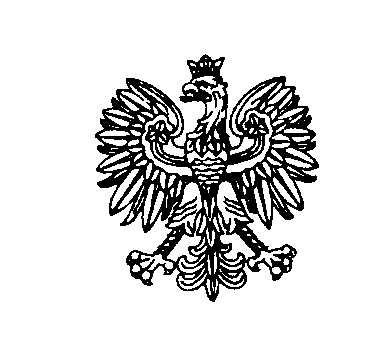 Białystok, dnia 28 czerwca 2021 rokuBiałystok, dnia 28 czerwca 2021 rokuBiałystok, dnia 28 czerwca 2021 rokuBiałystok, dnia 28 czerwca 2021 rokuBiałystok, dnia 28 czerwca 2021 roku                         ZastępcaKomendanta Wojewódzkiego Policji w Białymstoku                         ZastępcaKomendanta Wojewódzkiego Policji w Białymstoku                         ZastępcaKomendanta Wojewódzkiego Policji w BiałymstokuNr ofertyNazwa(firma)i adres WykonawcyCena brutto w zł/ liczba punktów w kryterium cena = 60%Gwarancja/liczba pkt w kryteriumgwarancja= 40%Łączna liczba punktów1PGB Paweł Grelochul. Kościuszki 15, 19-110 Goniądz239.800,00 zł/60 pkt60 miesięcy/40 pkt1002Usługi Budowlane Michał Lasotaul. Borsucza 3/2, 15-509 Sobolewo246.000,00 zł/58,49 pkt60 miesięcy/40 pkt98,493MAKRO-TECH Kamil Romanowiczul. Orląt Lwowskich 12, 15-698 Białystok241.080,00 zł/59,68 pkt60 miesięcy/40 pkt99,68